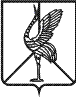 Совет городского поселения «Шерловогорское»РЕШЕНИЕ     25 мая 2016 года                                                                                                           № 316                 поселок городского типа Шерловая ГораОб исполнении бюджета городского поселения «Шерловогорское»за  2015 год              Руководствуясь ст. ст. 35, 38, 52 Федерального закона от 06.10.2003 года № 131- ФЗ «Об общих принципах организации местного самоуправления в Российской Федерации»; Положением от 28.09.2010 года № 147 «О бюджетном процессе в городском поселении «Шерловогорское», ст. ст. 44, 45 Устава городского поселения «Шерловогорское», утвержденного решением Совета городского поселения «Шерловогорское» от 09.09.2014 года № 172, Совет городского  поселения «Шерловогорское», решил:Утвердить отчет об исполнении бюджета городского поселения «Шерловогорское» за  2015 год по доходам  в сумме  39911,5  тыс. руб., по расходам  в сумме  39408,2 тыс. руб. с превышением  доходов над расходами в сумме на 503,3 тыс. руб. (согласно приложению № 1, № 2, № 3, № 4).Настоящее решение вступает в силу  на следующий день после дня его официального опубликования (обнародования).Настоящее решение разместить на официальном сайте администрации городского поселения «Шерловогорское»  в информационно-телекоммуникационной сети «Интернет». Глава городского поселения«Шерловогорское»                                                                                     Н.Ю.ЧернолиховаПРИЛОЖЕНИЕ № 1                                                                                           к решению Совета городского                                                                                                      поселения « Шерловогорское»                                                                                                                                                                                            от 25 мая 2016 года № 316                                                                  	                  Исполнение доходной части бюджета городского                                                        поселения « Шерловогорское»  за 2015 год                                                                                                       ПРИЛОЖЕНИЕ № 2                                                                                                       к решению Совета                                                                                                       городского  поселения                                                                                                      «Шерловогорское»                                                                                                          от 25 мая 2016 года № 316                                                    Информация об исполнении расходной части бюджета  за                                                                     2015 год  по городскому поселению                                                                                «Шерловогорское»                                                               Коды бюджетной классификацииНаименование  групп, подгрупп статей,  подстатей, элементов, программ, (подпрограмм), кодов экономической классификации доходов.По плану на  2015 гФакт. исполнено% исполнения18210000000000000000НАЛОГОВЫЕ и НЕНАЛОГОВЫЕ  ДОХОДЫ26078,422929,58818210100000000000000НАЛОГОВЫЕ ДОХОДЫ18132,015146,88418210102000010000110Налог на доходы физических лиц13750,011194,78318210600000000000000Налоги на  имущество1293,01409,210918210601000130000110Налог на имущество физических лиц542,0645,1119182106060000130000110Земельный налог751,0764,110218210503000013000110Единый сельскохозяйственный налог14,07,956 ДОХОДЫ ОТ УПЛАТЫ АКЦИЗОВ307525358210010302230010000110Доходы от уплаты акцизов на дизельное топливо1192883,77410010302240010000110Доходы от уплаты акцизов на моторные масла для дизельных и карбюраторных двигателей3123,97710010302250010000110Доходы от уплаты акцизов на автомобильный бензин180417419710010302260010000110Доходы от уплаты акцизов на прямогонный бензин48-113,6-237НЕНАЛОГОВЫЕ ДОХОДЫ7946,47782,79890211105013130000120Арендная плата за земли, находящиеся в государственной собственности до разграничения государственной собственности на землю и поступления от продажи права на заключение договоров аренды указанных земельных участков.29963871,712980211105025130000120Доходы, получаемые в виде арендной платы, а также средства от продажи права на заключение договоров аренды за земли, находящиеся в собственности поселений (за исключением земельных участков16056,83680211109045130000120Прочие поступления от использованияимущества, находящегося в собственности поселений13901350,79780211105035130000120Доходы от сдачи в аренду имущества, находящегося в оперативном управлении органов управления поселений и созданных ими учреждений (за исключением имущества муниципальных автономных учреждений)771974,112680211402053130000410Доходы от реализации имущества, находящегося в собственности поселений(за исключением имущества муниципальных автономных учреждений, а так же имущества муниципальных унитарных предприятий в том числе казенных).1950584,33090211406013130000430Доходы от продажи земельных участков, находящихся в государственной муниципальной собственности (за исключение земельных участков автономных учреждений)21,091,243480211705050130000180Прочие неналоговые доходы бюджетов поселений658,4     854,5    13000020000000000000000БЕЗВОЗМЕЗДНЫЕ ПОСТУПЛЕНИЯ17382,0169829780220201001130000151Дотации на выравнивание уровня бюджетной обеспеченности11239,411239,410080220201001130000151Дотации бюджетам поселений на выравнивание уровня бюджетной обеспеченности из районного фонда9386,49386,410080220201001130000151Дотации бюджетам поселений на выравнивание уровня бюджетной обеспеченности из краевого фонда         1853,01853,010080220203015130000151Субвенция бюджетам поселений на осуществление полномочий по первичному воинскому учету782,6782,610080220203024130000151Субвенции бюджетам на выполнение передаваемых полномочий субъектов РФ      6,06,0  10080220204014130000151Межбюджетные трансферты, передаваемые бюджетам муниципальных образований на осуществление части полномочий по решению вопросов местного значения  500,0100,02080220202008130000151Субсидии бюджетам поселений на обеспечение жильем молодых семей с краевого бюджета  ---80220202051130000151Субсидии бюджетам поселений на обеспечение жильем молодых семей с федерального бюджета54,054,010080220202999130000151Прочие субсидии бюджетам поселений2400,02400,010080220202999130000151Субсидии бюджетам поселений на государственную поддержку малого и среднего предпринимательства2400,02400,0100ВСЕГО ДОХОДОВ43460,439911,592КодразделаНаименование разделов, подразделовНаименование разделов, подразделовНаименование целевой статьи и вида расходовУтвержденный план        на  2015г.Испол-нено % исполнения12336780100Общегосударственные  вопросы19276,017328,6890103Функционирование законодательных представительных) органов государственной власти и местного самоуправленияРуководство и управление в сфере установленных функций Глава законодательной (представительной власти)Руководство и управление в сфере установленных функций Глава законодательной (представительной власти)1161,31044,4900104Функционирование Правительства Российской Федерации, высших органов  исполнительной власти субъекта Российской Федерации, местных администрацийЦентральный аппаратЦентральный аппарат12185,111542,0950106Межбюджетные трансфертыИные межбюджетные трансфертыИные межбюджетные трансферты      36,0       18,050  0113 Выполнение функций органами местного самоуправления Реализация государственных функций, связанных с общегосударственным управлением   Реализация государственных функций, связанных с общегосударственным управлением    5893,6 4724,280 0203Субвенция на осуществление полномочий по первичному воинскому учету 782,6 782,61000300Национальная безопасность и правоохранительная деятельность200,0163,3820309Предупреждение и ликвидация последствий чрезвычайных ситуаций и стихийных бедствий, гражданская оборонаМероприятия по предупреждению и ликвидации последствий чрезвычайных ситуаций и стихийных бедствий.Мероприятия по предупреждению и ликвидации последствий чрезвычайных ситуаций и стихийных бедствий.200,0163,3820400Национальная экономика6417,35434,5850401Целевая программа «Дополнительные меры снижения напряженности на рынке труда Забайкальского края в 2015 году»718,1718,11000409Дорожное хозяйство(Дорожный фонд)3075,02092,2680412Целевая программа «Развитие малого и среднего предпринимательства в Забайкальском крае»2624,22624,21000500Жилищно-коммунальное хозяйство8772,07658,3870501Жилищное хозяйство Мероприятия  в области жилищного хозяйства по строительству, реконструкции  жилья Мероприятия  в области жилищного хозяйства по строительству, реконструкции  жилья1472,81472,8100 0502Коммунальное хозяйствоПоддержка   коммунального хозяйстваПоддержка   коммунального хозяйства2764,22711,0980503БлагоустройствоМероприятия по благоустройству городского поселенияМероприятия по благоустройству городского поселения4535,03474,5770800Культура, кинематография, 7449,06490,4870801КультураДворцы и дома культура, другие учреждения культурыДворцы и дома культура, другие учреждения культуры7449,06490,4871000Социальная политика1054,01031,3971003 Мероприятия в области социальной политикиЦелевая программа «Обеспечение жильем молодых семей Забайкальского края» (2013-2015г.г.)Целевая программа «Обеспечение жильем молодых семей Забайкальского края» (2013-2015г.г.)224,0213,1951003Пособие по социальной помощи населениюПособие по социальной помощи населению100,098,0981001Доплаты к пенсиям, дополнительное пенсионное обеспечениеДоплаты к пенсиям, дополнительное пенсионное обеспечение730,0720,2981102Здравоохранение и спорт530,0519,2981102Спорт и физическая культураФизкультурно-оздоровительная работа и спортивные мероприятияФизкультурно-оздоровительная работа и спортивные мероприятия530,0519,298 9600ИТОГО РАСХОДОВ44480,939408,288Профицит бюджета (со знаком «плюс»), дефицит бюджета (со знаком  «минус»)+503,3ПРИЛОЖЕНИЕ  № 3ПРИЛОЖЕНИЕ  № 3ПРИЛОЖЕНИЕ  № 3ПРИЛОЖЕНИЕ  № 3ПРИЛОЖЕНИЕ  № 3ПРИЛОЖЕНИЕ  № 3ПРИЛОЖЕНИЕ  № 3ПРИЛОЖЕНИЕ  № 3ПРИЛОЖЕНИЕ  № 3ПРИЛОЖЕНИЕ  № 3ПРИЛОЖЕНИЕ  № 3ПРИЛОЖЕНИЕ  № 3ПРИЛОЖЕНИЕ  № 3ПРИЛОЖЕНИЕ  № 3 к решению Совета городского к решению Совета городского к решению Совета городского к решению Совета городского к решению Совета городского к решению Совета городского к решению Совета городского к решению Совета городского к решению Совета городского к решению Совета городского к решению Совета городского к решению Совета городского к решению Совета городского к решению Совета городскогопоселения "Шерловогорское"поселения "Шерловогорское"поселения "Шерловогорское"поселения "Шерловогорское"поселения "Шерловогорское"поселения "Шерловогорское"поселения "Шерловогорское"поселения "Шерловогорское"поселения "Шерловогорское"поселения "Шерловогорское"поселения "Шерловогорское"поселения "Шерловогорское"поселения "Шерловогорское"поселения "Шерловогорское"                      от 25 мая 2016 года № 316                      от 25 мая 2016 года № 316                      от 25 мая 2016 года № 316                      от 25 мая 2016 года № 316                      от 25 мая 2016 года № 316                      от 25 мая 2016 года № 316                      от 25 мая 2016 года № 316                      от 25 мая 2016 года № 316                      от 25 мая 2016 года № 316                      от 25 мая 2016 года № 316                      от 25 мая 2016 года № 316                      от 25 мая 2016 года № 316                      от 25 мая 2016 года № 316                      от 25 мая 2016 года № 316                      от 25 мая 2016 года № 316                      от 25 мая 2016 года № 316                      от 25 мая 2016 года № 316                      от 25 мая 2016 года № 316                      от 25 мая 2016 года № 316                      от 25 мая 2016 года № 316                      от 25 мая 2016 года № 316                      от 25 мая 2016 года № 316                      от 25 мая 2016 года № 316                      от 25 мая 2016 года № 316                      от 25 мая 2016 года № 316                      от 25 мая 2016 года № 316                      от 25 мая 2016 года № 316                      от 25 мая 2016 года № 316                 Распределение бюджетных ассигнований по разделам, подразделам, целевым статьям и видам расходов классификации расходов бюджета городского поселения «Шерловогорское" на 2015год                 Распределение бюджетных ассигнований по разделам, подразделам, целевым статьям и видам расходов классификации расходов бюджета городского поселения «Шерловогорское" на 2015год                 Распределение бюджетных ассигнований по разделам, подразделам, целевым статьям и видам расходов классификации расходов бюджета городского поселения «Шерловогорское" на 2015год                 Распределение бюджетных ассигнований по разделам, подразделам, целевым статьям и видам расходов классификации расходов бюджета городского поселения «Шерловогорское" на 2015год                 Распределение бюджетных ассигнований по разделам, подразделам, целевым статьям и видам расходов классификации расходов бюджета городского поселения «Шерловогорское" на 2015год                 Распределение бюджетных ассигнований по разделам, подразделам, целевым статьям и видам расходов классификации расходов бюджета городского поселения «Шерловогорское" на 2015год                 Распределение бюджетных ассигнований по разделам, подразделам, целевым статьям и видам расходов классификации расходов бюджета городского поселения «Шерловогорское" на 2015год                 Распределение бюджетных ассигнований по разделам, подразделам, целевым статьям и видам расходов классификации расходов бюджета городского поселения «Шерловогорское" на 2015год                 Распределение бюджетных ассигнований по разделам, подразделам, целевым статьям и видам расходов классификации расходов бюджета городского поселения «Шерловогорское" на 2015год                 Распределение бюджетных ассигнований по разделам, подразделам, целевым статьям и видам расходов классификации расходов бюджета городского поселения «Шерловогорское" на 2015год                 Распределение бюджетных ассигнований по разделам, подразделам, целевым статьям и видам расходов классификации расходов бюджета городского поселения «Шерловогорское" на 2015год                 Распределение бюджетных ассигнований по разделам, подразделам, целевым статьям и видам расходов классификации расходов бюджета городского поселения «Шерловогорское" на 2015год                 Распределение бюджетных ассигнований по разделам, подразделам, целевым статьям и видам расходов классификации расходов бюджета городского поселения «Шерловогорское" на 2015год                 Распределение бюджетных ассигнований по разделам, подразделам, целевым статьям и видам расходов классификации расходов бюджета городского поселения «Шерловогорское" на 2015год                 Распределение бюджетных ассигнований по разделам, подразделам, целевым статьям и видам расходов классификации расходов бюджета городского поселения «Шерловогорское" на 2015год                 Распределение бюджетных ассигнований по разделам, подразделам, целевым статьям и видам расходов классификации расходов бюджета городского поселения «Шерловогорское" на 2015год                 Распределение бюджетных ассигнований по разделам, подразделам, целевым статьям и видам расходов классификации расходов бюджета городского поселения «Шерловогорское" на 2015год                 Распределение бюджетных ассигнований по разделам, подразделам, целевым статьям и видам расходов классификации расходов бюджета городского поселения «Шерловогорское" на 2015год                 Распределение бюджетных ассигнований по разделам, подразделам, целевым статьям и видам расходов классификации расходов бюджета городского поселения «Шерловогорское" на 2015год                 Распределение бюджетных ассигнований по разделам, подразделам, целевым статьям и видам расходов классификации расходов бюджета городского поселения «Шерловогорское" на 2015год                 Распределение бюджетных ассигнований по разделам, подразделам, целевым статьям и видам расходов классификации расходов бюджета городского поселения «Шерловогорское" на 2015год                 Распределение бюджетных ассигнований по разделам, подразделам, целевым статьям и видам расходов классификации расходов бюджета городского поселения «Шерловогорское" на 2015год                 Распределение бюджетных ассигнований по разделам, подразделам, целевым статьям и видам расходов классификации расходов бюджета городского поселения «Шерловогорское" на 2015год                 Распределение бюджетных ассигнований по разделам, подразделам, целевым статьям и видам расходов классификации расходов бюджета городского поселения «Шерловогорское" на 2015год                 Распределение бюджетных ассигнований по разделам, подразделам, целевым статьям и видам расходов классификации расходов бюджета городского поселения «Шерловогорское" на 2015год                 Распределение бюджетных ассигнований по разделам, подразделам, целевым статьям и видам расходов классификации расходов бюджета городского поселения «Шерловогорское" на 2015год                 Распределение бюджетных ассигнований по разделам, подразделам, целевым статьям и видам расходов классификации расходов бюджета городского поселения «Шерловогорское" на 2015год                 Распределение бюджетных ассигнований по разделам, подразделам, целевым статьям и видам расходов классификации расходов бюджета городского поселения «Шерловогорское" на 2015год                 Распределение бюджетных ассигнований по разделам, подразделам, целевым статьям и видам расходов классификации расходов бюджета городского поселения «Шерловогорское" на 2015год                 Распределение бюджетных ассигнований по разделам, подразделам, целевым статьям и видам расходов классификации расходов бюджета городского поселения «Шерловогорское" на 2015год                 Распределение бюджетных ассигнований по разделам, подразделам, целевым статьям и видам расходов классификации расходов бюджета городского поселения «Шерловогорское" на 2015год                 Распределение бюджетных ассигнований по разделам, подразделам, целевым статьям и видам расходов классификации расходов бюджета городского поселения «Шерловогорское" на 2015год                 Распределение бюджетных ассигнований по разделам, подразделам, целевым статьям и видам расходов классификации расходов бюджета городского поселения «Шерловогорское" на 2015год                 Распределение бюджетных ассигнований по разделам, подразделам, целевым статьям и видам расходов классификации расходов бюджета городского поселения «Шерловогорское" на 2015год                 Распределение бюджетных ассигнований по разделам, подразделам, целевым статьям и видам расходов классификации расходов бюджета городского поселения «Шерловогорское" на 2015год                 Распределение бюджетных ассигнований по разделам, подразделам, целевым статьям и видам расходов классификации расходов бюджета городского поселения «Шерловогорское" на 2015год                 Распределение бюджетных ассигнований по разделам, подразделам, целевым статьям и видам расходов классификации расходов бюджета городского поселения «Шерловогорское" на 2015год                 Распределение бюджетных ассигнований по разделам, подразделам, целевым статьям и видам расходов классификации расходов бюджета городского поселения «Шерловогорское" на 2015год                 Распределение бюджетных ассигнований по разделам, подразделам, целевым статьям и видам расходов классификации расходов бюджета городского поселения «Шерловогорское" на 2015год                 Распределение бюджетных ассигнований по разделам, подразделам, целевым статьям и видам расходов классификации расходов бюджета городского поселения «Шерловогорское" на 2015год                 Распределение бюджетных ассигнований по разделам, подразделам, целевым статьям и видам расходов классификации расходов бюджета городского поселения «Шерловогорское" на 2015год                 Распределение бюджетных ассигнований по разделам, подразделам, целевым статьям и видам расходов классификации расходов бюджета городского поселения «Шерловогорское" на 2015год                 Распределение бюджетных ассигнований по разделам, подразделам, целевым статьям и видам расходов классификации расходов бюджета городского поселения «Шерловогорское" на 2015год                 Распределение бюджетных ассигнований по разделам, подразделам, целевым статьям и видам расходов классификации расходов бюджета городского поселения «Шерловогорское" на 2015год                 Распределение бюджетных ассигнований по разделам, подразделам, целевым статьям и видам расходов классификации расходов бюджета городского поселения «Шерловогорское" на 2015год                 Распределение бюджетных ассигнований по разделам, подразделам, целевым статьям и видам расходов классификации расходов бюджета городского поселения «Шерловогорское" на 2015год                 Распределение бюджетных ассигнований по разделам, подразделам, целевым статьям и видам расходов классификации расходов бюджета городского поселения «Шерловогорское" на 2015год                 Распределение бюджетных ассигнований по разделам, подразделам, целевым статьям и видам расходов классификации расходов бюджета городского поселения «Шерловогорское" на 2015год                 Распределение бюджетных ассигнований по разделам, подразделам, целевым статьям и видам расходов классификации расходов бюджета городского поселения «Шерловогорское" на 2015год                 Распределение бюджетных ассигнований по разделам, подразделам, целевым статьям и видам расходов классификации расходов бюджета городского поселения «Шерловогорское" на 2015год                 Распределение бюджетных ассигнований по разделам, подразделам, целевым статьям и видам расходов классификации расходов бюджета городского поселения «Шерловогорское" на 2015год                 Распределение бюджетных ассигнований по разделам, подразделам, целевым статьям и видам расходов классификации расходов бюджета городского поселения «Шерловогорское" на 2015год                 Распределение бюджетных ассигнований по разделам, подразделам, целевым статьям и видам расходов классификации расходов бюджета городского поселения «Шерловогорское" на 2015год                 Распределение бюджетных ассигнований по разделам, подразделам, целевым статьям и видам расходов классификации расходов бюджета городского поселения «Шерловогорское" на 2015год                 Распределение бюджетных ассигнований по разделам, подразделам, целевым статьям и видам расходов классификации расходов бюджета городского поселения «Шерловогорское" на 2015год                 Распределение бюджетных ассигнований по разделам, подразделам, целевым статьям и видам расходов классификации расходов бюджета городского поселения «Шерловогорское" на 2015год                 Распределение бюджетных ассигнований по разделам, подразделам, целевым статьям и видам расходов классификации расходов бюджета городского поселения «Шерловогорское" на 2015год                 Распределение бюджетных ассигнований по разделам, подразделам, целевым статьям и видам расходов классификации расходов бюджета городского поселения «Шерловогорское" на 2015год                 Распределение бюджетных ассигнований по разделам, подразделам, целевым статьям и видам расходов классификации расходов бюджета городского поселения «Шерловогорское" на 2015год                 Распределение бюджетных ассигнований по разделам, подразделам, целевым статьям и видам расходов классификации расходов бюджета городского поселения «Шерловогорское" на 2015год                 Распределение бюджетных ассигнований по разделам, подразделам, целевым статьям и видам расходов классификации расходов бюджета городского поселения «Шерловогорское" на 2015год                 Распределение бюджетных ассигнований по разделам, подразделам, целевым статьям и видам расходов классификации расходов бюджета городского поселения «Шерловогорское" на 2015год                 Распределение бюджетных ассигнований по разделам, подразделам, целевым статьям и видам расходов классификации расходов бюджета городского поселения «Шерловогорское" на 2015год                 Распределение бюджетных ассигнований по разделам, подразделам, целевым статьям и видам расходов классификации расходов бюджета городского поселения «Шерловогорское" на 2015год                 Распределение бюджетных ассигнований по разделам, подразделам, целевым статьям и видам расходов классификации расходов бюджета городского поселения «Шерловогорское" на 2015год                 Распределение бюджетных ассигнований по разделам, подразделам, целевым статьям и видам расходов классификации расходов бюджета городского поселения «Шерловогорское" на 2015год                 Распределение бюджетных ассигнований по разделам, подразделам, целевым статьям и видам расходов классификации расходов бюджета городского поселения «Шерловогорское" на 2015год                 Распределение бюджетных ассигнований по разделам, подразделам, целевым статьям и видам расходов классификации расходов бюджета городского поселения «Шерловогорское" на 2015год                 Распределение бюджетных ассигнований по разделам, подразделам, целевым статьям и видам расходов классификации расходов бюджета городского поселения «Шерловогорское" на 2015год                 Распределение бюджетных ассигнований по разделам, подразделам, целевым статьям и видам расходов классификации расходов бюджета городского поселения «Шерловогорское" на 2015год                 Распределение бюджетных ассигнований по разделам, подразделам, целевым статьям и видам расходов классификации расходов бюджета городского поселения «Шерловогорское" на 2015год                 Распределение бюджетных ассигнований по разделам, подразделам, целевым статьям и видам расходов классификации расходов бюджета городского поселения «Шерловогорское" на 2015год                 Распределение бюджетных ассигнований по разделам, подразделам, целевым статьям и видам расходов классификации расходов бюджета городского поселения «Шерловогорское" на 2015год                 Распределение бюджетных ассигнований по разделам, подразделам, целевым статьям и видам расходов классификации расходов бюджета городского поселения «Шерловогорское" на 2015год                 Распределение бюджетных ассигнований по разделам, подразделам, целевым статьям и видам расходов классификации расходов бюджета городского поселения «Шерловогорское" на 2015годНаименование показателяНаименование показателяНаименование показателяНаименование показателяКодыКодыКодыКодыКодыКодыКодыКодыКодыКодыКодыКодыКодыКодыУтверж.план на 2015 г.Утверж.план на 2015 г.ИсполненоИсполненоИсполненоИсполненоИсполненоНаименование показателяНаименование показателяНаименование показателяНаименование показателяРзРзРзРзПРПРПРПРЦСРЦСРЦСРВРВРВРНаименование показателяНаименование показателяНаименование показателяНаименование показателяРзРзРзРзПРПРПРПРЦСРЦСРЦСРВРВРВР1111222233334445556677777Общегосударственные вопросыОбщегосударственные вопросыОбщегосударственные вопросыОбщегосударственные вопросы0101010100000000000 00 00000 00 00000 00 0000000000019276,019276,0       17328,6       17328,6       17328,6       17328,6       17328,6Функционирование законодательных (представительных) органов государственной власти и представительных органов  муниципальных образованийФункционирование законодательных (представительных) органов государственной власти и представительных органов  муниципальных образованийФункционирование законодательных (представительных) органов государственной власти и представительных органов  муниципальных образованийФункционирование законодательных (представительных) органов государственной власти и представительных органов  муниципальных образований0101010103030303000 000000 000000 0000000000001161,31161,31044,41044,41044,41044,41044,4Руководство и управление в сфере установленных функций органов государственной власти субъектов Российской Федерации  и органов местного самоуправленияРуководство и управление в сфере установленных функций органов государственной власти субъектов Российской Федерации  и органов местного самоуправленияРуководство и управление в сфере установленных функций органов государственной власти субъектов Российской Федерации  и органов местного самоуправленияРуководство и управление в сфере установленных функций органов государственной власти субъектов Российской Федерации  и органов местного самоуправления0101010103030303002 00 00002 00 00002 00 000000000001161,31161,31044,41044,41044,41044,41044,4Председатель представительного органа муниципального образованияПредседатель представительного органа муниципального образованияПредседатель представительного органа муниципального образованияПредседатель представительного органа муниципального образования0101010103030303002 11 00002 11 00002 11 000000000001161,31161,31044,41044,41044,41044,41044,4Выполнение функций органами местного самоуправленияВыполнение функций органами местного самоуправленияВыполнение функций органами местного самоуправленияВыполнение функций органами местного самоуправления0101010103030303002 11 00002 11 00002 11 001211211211161,31161,31044,41044,41044,41044,41044,4Функционирование Правительства Российской Федерации, высших исполнительных органов государственной власти субъектов Российской Федерации, местных администраций Функционирование Правительства Российской Федерации, высших исполнительных органов государственной власти субъектов Российской Федерации, местных администраций Функционирование Правительства Российской Федерации, высших исполнительных органов государственной власти субъектов Российской Федерации, местных администраций Функционирование Правительства Российской Федерации, высших исполнительных органов государственной власти субъектов Российской Федерации, местных администраций 0101010104040404000 00 00000 00 00000 00 0000000000012185,112185,111542,011542,011542,011542,011542,0Руководство и управление в сфере установленных функций органов государственной власти субъектов Российской Федерации  и органов местного самоуправленияРуководство и управление в сфере установленных функций органов государственной власти субъектов Российской Федерации  и органов местного самоуправленияРуководство и управление в сфере установленных функций органов государственной власти субъектов Российской Федерации  и органов местного самоуправленияРуководство и управление в сфере установленных функций органов государственной власти субъектов Российской Федерации  и органов местного самоуправления0101010104040404002 00 00002 00 00002 00 0000000000012185,112185,111542,011542,011542,011542,011542,0Центральный аппаратЦентральный аппаратЦентральный аппаратЦентральный аппарат0101010104040404002 04 00002 04 00002 04 0000000000012185,112185,111542,011542,011542,011542,011542,0Выполнение функций органами местного самоуправленияВыполнение функций органами местного самоуправленияВыполнение функций органами местного самоуправленияВыполнение функций органами местного самоуправления0101010104040404002 04 00002 04 00002 04 0024424424412185,112185,111542,011542,011542,011542,011542,0Межбюджетные трансфертыМежбюджетные трансфертыМежбюджетные трансфертыМежбюджетные трансферты0101010106060606000 00 00000 00 00000 00 0000000000036,036,018,018,018,018,018,0Межбюджетные трансферты из бюджетов поселений бюджету муниципального района в соответствии с заключенными соглашениямиМежбюджетные трансферты из бюджетов поселений бюджету муниципального района в соответствии с заключенными соглашениямиМежбюджетные трансферты из бюджетов поселений бюджету муниципального района в соответствии с заключенными соглашениямиМежбюджетные трансферты из бюджетов поселений бюджету муниципального района в соответствии с заключенными соглашениями0101010106060606521 06 00521 06 00521 06 0054054054036,036,018,018,018,018,018,0Иные межбюджетные трансфертыИные межбюджетные трансфертыИные межбюджетные трансфертыИные межбюджетные трансферты010101010606060652106005210600521060054054054036,036,018,018,018,018,018,0Реализация государственных функций, связанных с общегосударственным управлениемРеализация государственных функций, связанных с общегосударственным управлениемРеализация государственных функций, связанных с общегосударственным управлениемРеализация государственных функций, связанных с общегосударственным управлением0101010113131313092 00 00092 00 00092 00 000000000005893,65893,64724,24724,24724,24724,24724,2Выполнение других обязательств государстваВыполнение других обязательств государстваВыполнение других обязательств государстваВыполнение других обязательств государства0101010113131313092 03 00092 03 00092 03 002442442445893,65893,64724,24724,24724,24724,24724,2Выполнение функций органами местного самоуправленияВыполнение функций органами местного самоуправленияВыполнение функций органами местного самоуправленияВыполнение функций органами местного самоуправления0101010113131313092 03 00092 03 00092 03 002442442445893,65893,64724,24724,24724,24724,24724,2Субвенция на осуществление полномочий по первичному воинскому учетуСубвенция на осуществление полномочий по первичному воинскому учетуСубвенция на осуществление полномочий по первичному воинскому учетуСубвенция на осуществление полномочий по первичному воинскому учету0202020203030303001 36 00001 36 00001 36 00121121121  782,6  782,6       782,6       782,6       782,6       782,6       782,6Национальная безопасность и правоохранительная деятельностьНациональная безопасность и правоохранительная деятельностьНациональная безопасность и правоохранительная деятельностьНациональная безопасность и правоохранительная деятельность0303030300000000000 00 00000 00 00000 00 00000000000200,0200,0163,3163,3163,3163,3163,3Мероприятия по предупреждению и ликвидации последствий чрезвычайных ситуаций и стихийных бедствийМероприятия по предупреждению и ликвидации последствий чрезвычайных ситуаций и стихийных бедствийМероприятия по предупреждению и ликвидации последствий чрезвычайных ситуаций и стихийных бедствийМероприятия по предупреждению и ликвидации последствий чрезвычайных ситуаций и стихийных бедствий0303030309090909218 00 00218 00 00218 00 00244244244200,0200,0163,3163,3163,3163,3163,3Предупреждение и ликвидация последствий чрезвычайных ситуаций и стихийных бедствий природного и техногенного характераПредупреждение и ликвидация последствий чрезвычайных ситуаций и стихийных бедствий природного и техногенного характераПредупреждение и ликвидация последствий чрезвычайных ситуаций и стихийных бедствий природного и техногенного характераПредупреждение и ликвидация последствий чрезвычайных ситуаций и стихийных бедствий природного и техногенного характера0303030309090909218 01 00218 01 00218 01 00244244244200,0200,0163,3163,3163,3163,3163,3Национальная  экономикаНациональная  экономикаНациональная  экономикаНациональная  экономика0404040400000000000 00 00000 00 00000 00 000000000006417,36417,35434,55434,55434,55434,55434,5Целевая программа "Содействие занятости населения Забайкальского края в 2015году"Целевая программа "Содействие занятости населения Забайкальского края в 2015году"Целевая программа "Содействие занятости населения Забайкальского края в 2015году"Целевая программа "Содействие занятости населения Забайкальского края в 2015году"0404040401010101522 00 41522 00 41522 00 41244244244718,1718,1718,1718,1718,1718,1718,1Бюджетные инвестицииБюджетные инвестицииБюджетные инвестицииБюджетные инвестиции0404040401010101522 00 41522 00 41522 00 41244244244718,1718,1718,1718,1718,1718,1718,1Выполнение функций органами местного самоуправленияВыполнение функций органами местного самоуправленияВыполнение функций органами местного самоуправленияВыполнение функций органами местного самоуправления0404040401010101522 00 41522 00 41522 00 41244244244718,1718,1718,1718,1718,1718,1718,1Целевая программа "Развитие малого и среднего предпринимательства в Забайкальском крае"Целевая программа "Развитие малого и среднего предпринимательства в Забайкальском крае"Целевая программа "Развитие малого и среднего предпринимательства в Забайкальском крае"Целевая программа "Развитие малого и среднего предпринимательства в Забайкальском крае"0404040412121212795 00 00795 00 00795 00 005205205202624,22624,22624,22624,22624,22624,22624,2Бюджетные инвестицииБюджетные инвестицииБюджетные инвестицииБюджетные инвестиции0404040412121212795 00 00795 00 00795 00 005205205202624,22624,22624,22624,22624,22624,22624,2Выполнение функций органами местного самоуправленияВыполнение функций органами местного самоуправленияВыполнение функций органами местного самоуправленияВыполнение функций органами местного самоуправления0404040412121212795 00 00795 00 00795 00 005205205202624,22624,22624,22624,22624,22624,22624,2Дорожное хозяйство (дорожный фонд)Дорожное хозяйство (дорожный фонд)Дорожное хозяйство (дорожный фонд)Дорожное хозяйство (дорожный фонд)0404040409090909315 00 00315 00 00315 00 000000000003075,03075,02092,22092,22092,22092,22092,2Капитальный ремонт, ремонт и содержание автомобильных дорог общего пользования федерального значенияКапитальный ремонт, ремонт и содержание автомобильных дорог общего пользования федерального значенияКапитальный ремонт, ремонт и содержание автомобильных дорог общего пользования федерального значенияКапитальный ремонт, ремонт и содержание автомобильных дорог общего пользования федерального значения0404040409090909315 01 02315 01 02315 01 028108108103075,03075,0     2092,2     2092,2     2092,2     2092,2     2092,2Жилищно-коммунальное хозяйствоЖилищно-коммунальное хозяйствоЖилищно-коммунальное хозяйствоЖилищно-коммунальное хозяйство0505050500000000000 00 00000 00 00000 00 00000000000  8772,0  8772,07658,37658,37658,37658,37658,3Жилищное хозяйствоЖилищное хозяйствоЖилищное хозяйствоЖилищное хозяйство0505050501010101000 00 00000 00 00000 00 008108108101472,81472,81472,81472,81472,81472,81472,8Поддержка жилищного хозяйстваПоддержка жилищного хозяйстваПоддержка жилищного хозяйстваПоддержка жилищного хозяйства0505050501010101350 00 00350 00 00350 00 008108108101472,81472,81472,81472,81472,81472,81472,8Капитальный ремонт государственного жилищного фонда субъектов Российской Федерации  и муниципального жилищного фондаКапитальный ремонт государственного жилищного фонда субъектов Российской Федерации  и муниципального жилищного фондаКапитальный ремонт государственного жилищного фонда субъектов Российской Федерации  и муниципального жилищного фондаКапитальный ремонт государственного жилищного фонда субъектов Российской Федерации  и муниципального жилищного фонда0505050501010101350 02 00350 02 00350 02 008108108101472,81472,81472,81472,81472,81472,81472,8Субсидии юридическим лицамСубсидии юридическим лицамСубсидии юридическим лицамСубсидии юридическим лицам0505050501010101350 02 00350 02 00350 02 008108108101472,81472,81472,81472,81472,81472,81472,8Коммунальное хозяйствоКоммунальное хозяйствоКоммунальное хозяйствоКоммунальное хозяйство0505050502020202000 00 00000 00 00000 00 000000000002764,22764,22711,02711,02711,02711,02711,0Поддержка коммунального хозяйстваПоддержка коммунального хозяйстваПоддержка коммунального хозяйстваПоддержка коммунального хозяйства0505050502020202351 05 00351 05 00351 05 000000000002764,22764,22711,02711,02711,02711,02711,0Мероприятия  в области коммунального хозяйстваМероприятия  в области коммунального хозяйстваМероприятия  в области коммунального хозяйстваМероприятия  в области коммунального хозяйства0505050502020202351 05 00351 05 00351 05 000000000002764,22764,22711,02711,02711,02711,02711,0Субсидии юридическим лицамСубсидии юридическим лицамСубсидии юридическим лицамСубсидии юридическим лицам0505050502020202351 05 00351 05 00351 05 008108108102764,22764,2   2711,0   2711,0   2711,0   2711,0   2711,0Субсидии на реализацию мероприятий по модернизации коммунальной инфраструктурыСубсидии на реализацию мероприятий по модернизации коммунальной инфраструктурыСубсидии на реализацию мероприятий по модернизации коммунальной инфраструктурыСубсидии на реализацию мероприятий по модернизации коммунальной инфраструктуры0505050502020202351 05 00351 05 00351 05 00810810810 2764,2 2764,22711,02711,02711,02711,02711,0Субсидии юридическим лицамСубсидии юридическим лицамСубсидии юридическим лицамСубсидии юридическим лицам0505050502020202351 05 00  351 05 00  351 05 00  810810810 2764,2 2764,22711,02711,02711,02711,02711,005050505БлагоустройствоБлагоустройствоБлагоустройствоБлагоустройство0505050503030303600 00 00600 00 00600 00 00000000000 4535,0 4535,03474,53474,53474,53474,53474,5Уличное освещениеУличное освещениеУличное освещениеУличное освещение0505050503030303600 01 00600 01 00600 01 000000000002137,02137,01975,21975,21975,21975,21975,2Субсидии юридическим лицамСубсидии юридическим лицамСубсидии юридическим лицамСубсидии юридическим лицам0505050503030303600 02 00600 02 00600 02 008108108102137,02137,01975,21975,21975,21975,21975,2БлагоустройствоБлагоустройствоБлагоустройствоБлагоустройство0505050503030303600 05 00600 05 00600 05 00000000000  2184,0  2184,01285,31285,31285,31285,31285,3Субсидии юридическим лицамСубсидии юридическим лицамСубсидии юридическим лицамСубсидии юридическим лицам0505050503030303600 05 00600 05 00600 05 00000000000  2184,0  2184,01285,31285,31285,31285,31285,3Организация и содержание мест захороненияОрганизация и содержание мест захороненияОрганизация и содержание мест захороненияОрганизация и содержание мест захоронения0505050503030303600 04 00600 04 00600 04 00000000000  214,0  214,0214,0214,0214,0214,0214,0Субсидии юридическим лицамСубсидии юридическим лицамСубсидии юридическим лицамСубсидии юридическим лицам0505050503030303600 04 00600 04 00600 04 00810810810  214,0  214,0214,0214,0214,0214,0214,0Культура, кинематография и средства массовой информацииКультура, кинематография и средства массовой информацииКультура, кинематография и средства массовой информацииКультура, кинематография и средства массовой информации0808080800000000000 00 00000 00 00000 00 000000000007449,07449,06490,46490,46490,46490,46490,4Дворцы и дома культуры, другие учреждения культуры и средств массовой информацииДворцы и дома культуры, другие учреждения культуры и средств массовой информацииДворцы и дома культуры, другие учреждения культуры и средств массовой информацииДворцы и дома культуры, другие учреждения культуры и средств массовой информации0808080801010101440 00 00440 00 00440 00 000000000007449,07449,06490,46490,46490,46490,46490,4Обеспечение деятельности подведомственных учрежденийОбеспечение деятельности подведомственных учрежденийОбеспечение деятельности подведомственных учрежденийОбеспечение деятельности подведомственных учреждений0808080801010101440 99 00440 99 00440 99 006116116117449,07449,06490,46490,46490,46490,46490,4Выполнение функций бюджетными учреждениямиВыполнение функций бюджетными учреждениямиВыполнение функций бюджетными учреждениямиВыполнение функций бюджетными учреждениями0808080801010101440 99 00440 99 00440 99 000000000007449,07449,06490,46490,46490,46490,46490,4Социальная политикаСоциальная политикаСоциальная политикаСоциальная политика1010101000000000000 00 00000 00 00000 00 000000000001054,01054,01031,31031,31031,31031,31031,3Доплаты к пенсиям, дополнительное пенсионное обеспечениеДоплаты к пенсиям, дополнительное пенсионное обеспечениеДоплаты к пенсиям, дополнительное пенсионное обеспечениеДоплаты к пенсиям, дополнительное пенсионное обеспечение1010101001010101491 00 00491 00 00491 00 00000000000730,0730,0720,2720,2720,2720,2720,2Социальные выплатыСоциальные выплатыСоциальные выплатыСоциальные выплаты1010101001010101491 01 00491 01 00491 01 00312312312730,0730,0720,2720,2720,2720,2720,2Пособие по социальной помощи населениюПособие по социальной помощи населениюПособие по социальной помощи населениюПособие по социальной помощи населению1010101001010101795 00 00795 00 00795 00 00322322322100,0100,098,098,098,098,098,0Федеральная целевая программа "Жилище" на 2013-2015 годы подпрограмма "Обеспечение жильем молодых семей"Федеральная целевая программа "Жилище" на 2013-2015 годы подпрограмма "Обеспечение жильем молодых семей"Федеральная целевая программа "Жилище" на 2013-2015 годы подпрограмма "Обеспечение жильем молодых семей"Федеральная целевая программа "Жилище" на 2013-2015 годы подпрограмма "Обеспечение жильем молодых семей"1010101003030303104 02 00104 02 00104 02 00322322322224,0224,0213,1213,1213,1213,1213,1Бюджетные инвестицииБюджетные инвестицииБюджетные инвестицииБюджетные инвестиции1010101003030303795 00 00795 00 00795 00 00322322322224,0224,0213,1213,1213,1213,1213,1224,0224,0213,1213,1213,1213,1213,1Выполнение функций органами местного самоуправленияВыполнение функций органами местного самоуправленияВыполнение функций органами местного самоуправленияВыполнение функций органами местного самоуправления1010101003030303795 00 00795 00 00795 00 00322322322224,0224,0213,1213,1213,1213,1213,1 Физическая культура и спорт  Физическая культура и спорт  Физическая культура и спорт  Физическая культура и спорт 1111111102020202000 00 00000 00 00000 00 00000000000530,0530,0519,2519,2519,2519,2519,2Физкультурно-оздоровительная работа и спортивные мероприятияФизкультурно-оздоровительная работа и спортивные мероприятияФизкультурно-оздоровительная работа и спортивные мероприятияФизкультурно-оздоровительная работа и спортивные мероприятия1111111102020202512 00 00512 00 00512 00 00000000000530,0530,0519,2519,2519,2519,2519,2Мероприятия в области здравоохранения, спорта и физической культуры, туризмаМероприятия в области здравоохранения, спорта и физической культуры, туризмаМероприятия в области здравоохранения, спорта и физической культуры, туризмаМероприятия в области здравоохранения, спорта и физической культуры, туризма1111111102020202512 97 00512 97 00512 97 00244244244530,0530,0519,2519,2519,2519,2519,2Выполнение функций органами местного самоуправленияВыполнение функций органами местного самоуправленияВыполнение функций органами местного самоуправленияВыполнение функций органами местного самоуправления1111111102020202512 97 00512 97 00512 97 00244244244530,0530,0519,2519,2519,2519,2519,2ИТОГО РАСХОДОВИТОГО РАСХОДОВИТОГО РАСХОДОВИТОГО РАСХОДОВ44480,944480,939408,239408,239408,239408,239408,2     ПРИЛОЖЕНИЕ № 4к  решению Совета городского поселения «Шерловогорское»от 25 мая 2016 года №  316     ПРИЛОЖЕНИЕ № 4к  решению Совета городского поселения «Шерловогорское»от 25 мая 2016 года №  316     ПРИЛОЖЕНИЕ № 4к  решению Совета городского поселения «Шерловогорское»от 25 мая 2016 года №  316     ПРИЛОЖЕНИЕ № 4к  решению Совета городского поселения «Шерловогорское»от 25 мая 2016 года №  316     ПРИЛОЖЕНИЕ № 4к  решению Совета городского поселения «Шерловогорское»от 25 мая 2016 года №  316     ПРИЛОЖЕНИЕ № 4к  решению Совета городского поселения «Шерловогорское»от 25 мая 2016 года №  316     ПРИЛОЖЕНИЕ № 4к  решению Совета городского поселения «Шерловогорское»от 25 мая 2016 года №  316     ПРИЛОЖЕНИЕ № 4к  решению Совета городского поселения «Шерловогорское»от 25 мая 2016 года №  316     ПРИЛОЖЕНИЕ № 4к  решению Совета городского поселения «Шерловогорское»от 25 мая 2016 года №  316     ПРИЛОЖЕНИЕ № 4к  решению Совета городского поселения «Шерловогорское»от 25 мая 2016 года №  316     ПРИЛОЖЕНИЕ № 4к  решению Совета городского поселения «Шерловогорское»от 25 мая 2016 года №  316Распределение бюджетных ассигнований  по разделам и подразделам, целевым статьям и видам расходов  классификации расходов бюджета  в ведомственной структуре расхода бюджета городского поселения "Шерловогорское" на 2015 годРаспределение бюджетных ассигнований  по разделам и подразделам, целевым статьям и видам расходов  классификации расходов бюджета  в ведомственной структуре расхода бюджета городского поселения "Шерловогорское" на 2015 годРаспределение бюджетных ассигнований  по разделам и подразделам, целевым статьям и видам расходов  классификации расходов бюджета  в ведомственной структуре расхода бюджета городского поселения "Шерловогорское" на 2015 годРаспределение бюджетных ассигнований  по разделам и подразделам, целевым статьям и видам расходов  классификации расходов бюджета  в ведомственной структуре расхода бюджета городского поселения "Шерловогорское" на 2015 годРаспределение бюджетных ассигнований  по разделам и подразделам, целевым статьям и видам расходов  классификации расходов бюджета  в ведомственной структуре расхода бюджета городского поселения "Шерловогорское" на 2015 годРаспределение бюджетных ассигнований  по разделам и подразделам, целевым статьям и видам расходов  классификации расходов бюджета  в ведомственной структуре расхода бюджета городского поселения "Шерловогорское" на 2015 годРаспределение бюджетных ассигнований  по разделам и подразделам, целевым статьям и видам расходов  классификации расходов бюджета  в ведомственной структуре расхода бюджета городского поселения "Шерловогорское" на 2015 годРаспределение бюджетных ассигнований  по разделам и подразделам, целевым статьям и видам расходов  классификации расходов бюджета  в ведомственной структуре расхода бюджета городского поселения "Шерловогорское" на 2015 годРаспределение бюджетных ассигнований  по разделам и подразделам, целевым статьям и видам расходов  классификации расходов бюджета  в ведомственной структуре расхода бюджета городского поселения "Шерловогорское" на 2015 годРаспределение бюджетных ассигнований  по разделам и подразделам, целевым статьям и видам расходов  классификации расходов бюджета  в ведомственной структуре расхода бюджета городского поселения "Шерловогорское" на 2015 годРаспределение бюджетных ассигнований  по разделам и подразделам, целевым статьям и видам расходов  классификации расходов бюджета  в ведомственной структуре расхода бюджета городского поселения "Шерловогорское" на 2015 годРаспределение бюджетных ассигнований  по разделам и подразделам, целевым статьям и видам расходов  классификации расходов бюджета  в ведомственной структуре расхода бюджета городского поселения "Шерловогорское" на 2015 годРаспределение бюджетных ассигнований  по разделам и подразделам, целевым статьям и видам расходов  классификации расходов бюджета  в ведомственной структуре расхода бюджета городского поселения "Шерловогорское" на 2015 годРаспределение бюджетных ассигнований  по разделам и подразделам, целевым статьям и видам расходов  классификации расходов бюджета  в ведомственной структуре расхода бюджета городского поселения "Шерловогорское" на 2015 годРаспределение бюджетных ассигнований  по разделам и подразделам, целевым статьям и видам расходов  классификации расходов бюджета  в ведомственной структуре расхода бюджета городского поселения "Шерловогорское" на 2015 годРаспределение бюджетных ассигнований  по разделам и подразделам, целевым статьям и видам расходов  классификации расходов бюджета  в ведомственной структуре расхода бюджета городского поселения "Шерловогорское" на 2015 годРаспределение бюджетных ассигнований  по разделам и подразделам, целевым статьям и видам расходов  классификации расходов бюджета  в ведомственной структуре расхода бюджета городского поселения "Шерловогорское" на 2015 годРаспределение бюджетных ассигнований  по разделам и подразделам, целевым статьям и видам расходов  классификации расходов бюджета  в ведомственной структуре расхода бюджета городского поселения "Шерловогорское" на 2015 годРаспределение бюджетных ассигнований  по разделам и подразделам, целевым статьям и видам расходов  классификации расходов бюджета  в ведомственной структуре расхода бюджета городского поселения "Шерловогорское" на 2015 годРаспределение бюджетных ассигнований  по разделам и подразделам, целевым статьям и видам расходов  классификации расходов бюджета  в ведомственной структуре расхода бюджета городского поселения "Шерловогорское" на 2015 годРаспределение бюджетных ассигнований  по разделам и подразделам, целевым статьям и видам расходов  классификации расходов бюджета  в ведомственной структуре расхода бюджета городского поселения "Шерловогорское" на 2015 годРаспределение бюджетных ассигнований  по разделам и подразделам, целевым статьям и видам расходов  классификации расходов бюджета  в ведомственной структуре расхода бюджета городского поселения "Шерловогорское" на 2015 годРаспределение бюджетных ассигнований  по разделам и подразделам, целевым статьям и видам расходов  классификации расходов бюджета  в ведомственной структуре расхода бюджета городского поселения "Шерловогорское" на 2015 годРаспределение бюджетных ассигнований  по разделам и подразделам, целевым статьям и видам расходов  классификации расходов бюджета  в ведомственной структуре расхода бюджета городского поселения "Шерловогорское" на 2015 годРаспределение бюджетных ассигнований  по разделам и подразделам, целевым статьям и видам расходов  классификации расходов бюджета  в ведомственной структуре расхода бюджета городского поселения "Шерловогорское" на 2015 годРаспределение бюджетных ассигнований  по разделам и подразделам, целевым статьям и видам расходов  классификации расходов бюджета  в ведомственной структуре расхода бюджета городского поселения "Шерловогорское" на 2015 годРаспределение бюджетных ассигнований  по разделам и подразделам, целевым статьям и видам расходов  классификации расходов бюджета  в ведомственной структуре расхода бюджета городского поселения "Шерловогорское" на 2015 годРаспределение бюджетных ассигнований  по разделам и подразделам, целевым статьям и видам расходов  классификации расходов бюджета  в ведомственной структуре расхода бюджета городского поселения "Шерловогорское" на 2015 годРаспределение бюджетных ассигнований  по разделам и подразделам, целевым статьям и видам расходов  классификации расходов бюджета  в ведомственной структуре расхода бюджета городского поселения "Шерловогорское" на 2015 годРаспределение бюджетных ассигнований  по разделам и подразделам, целевым статьям и видам расходов  классификации расходов бюджета  в ведомственной структуре расхода бюджета городского поселения "Шерловогорское" на 2015 годРаспределение бюджетных ассигнований  по разделам и подразделам, целевым статьям и видам расходов  классификации расходов бюджета  в ведомственной структуре расхода бюджета городского поселения "Шерловогорское" на 2015 годРаспределение бюджетных ассигнований  по разделам и подразделам, целевым статьям и видам расходов  классификации расходов бюджета  в ведомственной структуре расхода бюджета городского поселения "Шерловогорское" на 2015 годРаспределение бюджетных ассигнований  по разделам и подразделам, целевым статьям и видам расходов  классификации расходов бюджета  в ведомственной структуре расхода бюджета городского поселения "Шерловогорское" на 2015 годРаспределение бюджетных ассигнований  по разделам и подразделам, целевым статьям и видам расходов  классификации расходов бюджета  в ведомственной структуре расхода бюджета городского поселения "Шерловогорское" на 2015 годРаспределение бюджетных ассигнований  по разделам и подразделам, целевым статьям и видам расходов  классификации расходов бюджета  в ведомственной структуре расхода бюджета городского поселения "Шерловогорское" на 2015 годРаспределение бюджетных ассигнований  по разделам и подразделам, целевым статьям и видам расходов  классификации расходов бюджета  в ведомственной структуре расхода бюджета городского поселения "Шерловогорское" на 2015 годРаспределение бюджетных ассигнований  по разделам и подразделам, целевым статьям и видам расходов  классификации расходов бюджета  в ведомственной структуре расхода бюджета городского поселения "Шерловогорское" на 2015 годРаспределение бюджетных ассигнований  по разделам и подразделам, целевым статьям и видам расходов  классификации расходов бюджета  в ведомственной структуре расхода бюджета городского поселения "Шерловогорское" на 2015 годРаспределение бюджетных ассигнований  по разделам и подразделам, целевым статьям и видам расходов  классификации расходов бюджета  в ведомственной структуре расхода бюджета городского поселения "Шерловогорское" на 2015 годРаспределение бюджетных ассигнований  по разделам и подразделам, целевым статьям и видам расходов  классификации расходов бюджета  в ведомственной структуре расхода бюджета городского поселения "Шерловогорское" на 2015 годРаспределение бюджетных ассигнований  по разделам и подразделам, целевым статьям и видам расходов  классификации расходов бюджета  в ведомственной структуре расхода бюджета городского поселения "Шерловогорское" на 2015 годРаспределение бюджетных ассигнований  по разделам и подразделам, целевым статьям и видам расходов  классификации расходов бюджета  в ведомственной структуре расхода бюджета городского поселения "Шерловогорское" на 2015 годРаспределение бюджетных ассигнований  по разделам и подразделам, целевым статьям и видам расходов  классификации расходов бюджета  в ведомственной структуре расхода бюджета городского поселения "Шерловогорское" на 2015 годРаспределение бюджетных ассигнований  по разделам и подразделам, целевым статьям и видам расходов  классификации расходов бюджета  в ведомственной структуре расхода бюджета городского поселения "Шерловогорское" на 2015 годРаспределение бюджетных ассигнований  по разделам и подразделам, целевым статьям и видам расходов  классификации расходов бюджета  в ведомственной структуре расхода бюджета городского поселения "Шерловогорское" на 2015 годРаспределение бюджетных ассигнований  по разделам и подразделам, целевым статьям и видам расходов  классификации расходов бюджета  в ведомственной структуре расхода бюджета городского поселения "Шерловогорское" на 2015 годРаспределение бюджетных ассигнований  по разделам и подразделам, целевым статьям и видам расходов  классификации расходов бюджета  в ведомственной структуре расхода бюджета городского поселения "Шерловогорское" на 2015 годРаспределение бюджетных ассигнований  по разделам и подразделам, целевым статьям и видам расходов  классификации расходов бюджета  в ведомственной структуре расхода бюджета городского поселения "Шерловогорское" на 2015 годРаспределение бюджетных ассигнований  по разделам и подразделам, целевым статьям и видам расходов  классификации расходов бюджета  в ведомственной структуре расхода бюджета городского поселения "Шерловогорское" на 2015 годРаспределение бюджетных ассигнований  по разделам и подразделам, целевым статьям и видам расходов  классификации расходов бюджета  в ведомственной структуре расхода бюджета городского поселения "Шерловогорское" на 2015 годРаспределение бюджетных ассигнований  по разделам и подразделам, целевым статьям и видам расходов  классификации расходов бюджета  в ведомственной структуре расхода бюджета городского поселения "Шерловогорское" на 2015 годРаспределение бюджетных ассигнований  по разделам и подразделам, целевым статьям и видам расходов  классификации расходов бюджета  в ведомственной структуре расхода бюджета городского поселения "Шерловогорское" на 2015 годРаспределение бюджетных ассигнований  по разделам и подразделам, целевым статьям и видам расходов  классификации расходов бюджета  в ведомственной структуре расхода бюджета городского поселения "Шерловогорское" на 2015 годРаспределение бюджетных ассигнований  по разделам и подразделам, целевым статьям и видам расходов  классификации расходов бюджета  в ведомственной структуре расхода бюджета городского поселения "Шерловогорское" на 2015 годРаспределение бюджетных ассигнований  по разделам и подразделам, целевым статьям и видам расходов  классификации расходов бюджета  в ведомственной структуре расхода бюджета городского поселения "Шерловогорское" на 2015 годРаспределение бюджетных ассигнований  по разделам и подразделам, целевым статьям и видам расходов  классификации расходов бюджета  в ведомственной структуре расхода бюджета городского поселения "Шерловогорское" на 2015 годРаспределение бюджетных ассигнований  по разделам и подразделам, целевым статьям и видам расходов  классификации расходов бюджета  в ведомственной структуре расхода бюджета городского поселения "Шерловогорское" на 2015 годРаспределение бюджетных ассигнований  по разделам и подразделам, целевым статьям и видам расходов  классификации расходов бюджета  в ведомственной структуре расхода бюджета городского поселения "Шерловогорское" на 2015 годРаспределение бюджетных ассигнований  по разделам и подразделам, целевым статьям и видам расходов  классификации расходов бюджета  в ведомственной структуре расхода бюджета городского поселения "Шерловогорское" на 2015 годРаспределение бюджетных ассигнований  по разделам и подразделам, целевым статьям и видам расходов  классификации расходов бюджета  в ведомственной структуре расхода бюджета городского поселения "Шерловогорское" на 2015 годРаспределение бюджетных ассигнований  по разделам и подразделам, целевым статьям и видам расходов  классификации расходов бюджета  в ведомственной структуре расхода бюджета городского поселения "Шерловогорское" на 2015 годРаспределение бюджетных ассигнований  по разделам и подразделам, целевым статьям и видам расходов  классификации расходов бюджета  в ведомственной структуре расхода бюджета городского поселения "Шерловогорское" на 2015 годРаспределение бюджетных ассигнований  по разделам и подразделам, целевым статьям и видам расходов  классификации расходов бюджета  в ведомственной структуре расхода бюджета городского поселения "Шерловогорское" на 2015 годРаспределение бюджетных ассигнований  по разделам и подразделам, целевым статьям и видам расходов  классификации расходов бюджета  в ведомственной структуре расхода бюджета городского поселения "Шерловогорское" на 2015 годРаспределение бюджетных ассигнований  по разделам и подразделам, целевым статьям и видам расходов  классификации расходов бюджета  в ведомственной структуре расхода бюджета городского поселения "Шерловогорское" на 2015 годРаспределение бюджетных ассигнований  по разделам и подразделам, целевым статьям и видам расходов  классификации расходов бюджета  в ведомственной структуре расхода бюджета городского поселения "Шерловогорское" на 2015 годРаспределение бюджетных ассигнований  по разделам и подразделам, целевым статьям и видам расходов  классификации расходов бюджета  в ведомственной структуре расхода бюджета городского поселения "Шерловогорское" на 2015 годРаспределение бюджетных ассигнований  по разделам и подразделам, целевым статьям и видам расходов  классификации расходов бюджета  в ведомственной структуре расхода бюджета городского поселения "Шерловогорское" на 2015 годРаспределение бюджетных ассигнований  по разделам и подразделам, целевым статьям и видам расходов  классификации расходов бюджета  в ведомственной структуре расхода бюджета городского поселения "Шерловогорское" на 2015 годРаспределение бюджетных ассигнований  по разделам и подразделам, целевым статьям и видам расходов  классификации расходов бюджета  в ведомственной структуре расхода бюджета городского поселения "Шерловогорское" на 2015 годРаспределение бюджетных ассигнований  по разделам и подразделам, целевым статьям и видам расходов  классификации расходов бюджета  в ведомственной структуре расхода бюджета городского поселения "Шерловогорское" на 2015 годРаспределение бюджетных ассигнований  по разделам и подразделам, целевым статьям и видам расходов  классификации расходов бюджета  в ведомственной структуре расхода бюджета городского поселения "Шерловогорское" на 2015 годРаспределение бюджетных ассигнований  по разделам и подразделам, целевым статьям и видам расходов  классификации расходов бюджета  в ведомственной структуре расхода бюджета городского поселения "Шерловогорское" на 2015 годРаспределение бюджетных ассигнований  по разделам и подразделам, целевым статьям и видам расходов  классификации расходов бюджета  в ведомственной структуре расхода бюджета городского поселения "Шерловогорское" на 2015 годРаспределение бюджетных ассигнований  по разделам и подразделам, целевым статьям и видам расходов  классификации расходов бюджета  в ведомственной структуре расхода бюджета городского поселения "Шерловогорское" на 2015 годРаспределение бюджетных ассигнований  по разделам и подразделам, целевым статьям и видам расходов  классификации расходов бюджета  в ведомственной структуре расхода бюджета городского поселения "Шерловогорское" на 2015 годРаспределение бюджетных ассигнований  по разделам и подразделам, целевым статьям и видам расходов  классификации расходов бюджета  в ведомственной структуре расхода бюджета городского поселения "Шерловогорское" на 2015 годРаспределение бюджетных ассигнований  по разделам и подразделам, целевым статьям и видам расходов  классификации расходов бюджета  в ведомственной структуре расхода бюджета городского поселения "Шерловогорское" на 2015 годРаспределение бюджетных ассигнований  по разделам и подразделам, целевым статьям и видам расходов  классификации расходов бюджета  в ведомственной структуре расхода бюджета городского поселения "Шерловогорское" на 2015 годРаспределение бюджетных ассигнований  по разделам и подразделам, целевым статьям и видам расходов  классификации расходов бюджета  в ведомственной структуре расхода бюджета городского поселения "Шерловогорское" на 2015 годРаспределение бюджетных ассигнований  по разделам и подразделам, целевым статьям и видам расходов  классификации расходов бюджета  в ведомственной структуре расхода бюджета городского поселения "Шерловогорское" на 2015 годНаименование показателяКодыКодыКодыКодыКодыКодыКодыКодыКодыКодыКодыКодыКодыКодыКодыКодыКодыУтверждплан на 2015 г.Утверждплан на 2015 г.ИсполненоИсполненоИсполненоИсполненоИсполненоИсполненоНаименование показателяГлРГлРГлРГлРРзРзРзПРПРПРПРЦСРЦСРЦСРВРВРВРУтверждплан на 2015 г.Утверждплан на 2015 г.ИсполненоИсполненоИсполненоИсполненоИсполненоИсполненоНаименование показателяГлРГлРГлРГлРРзРзРзПРПРПРПРЦСРЦСРЦСРВРВРВРУтверждплан на 2015 г.Утверждплан на 2015 г.ИсполненоИсполненоИсполненоИсполненоИсполненоИсполнено12222333444455566677888888Общегосударственные вопросы80280280280201010100000000000 00 00000 00 00000 00 0000000000019276,019276,017328,617328,617328,617328,617328,617328,6Функционирование законодательных (представительных) органов государственной власти и представительных органов муниципальных образований80280280280201010103030303000 00 00000 00 00000 00 000000000001161,31161,31044,41044,41044,41044,41044,41044,4Председатель представительного органа муниципального образования 80280280280201010103030303002 11 00002 11 00002 11 000000000001161,31161,31044,41044,41044,41044,41044,41044,4Выполнение функций органами местного самоуправления80280280280201010103030303002 11 00002 11 00002 11 001211211211161,31161,31044,41044,41044,41044,41044,41044,4Функционирование Правительства Российской Федерации, высших исполнительных органов государственной власти субъектов Российской Федерации, местных администраций 80280280280201010104040404000 00 00000 00 00000 00 0000000000012185,112185,111542,011542,011542,011542,011542,011542,0Центральный аппарат80280280280201010104040404002 04 00002 04 00002 04 0000000000012185,112185,111542,011542,011542,011542,011542,011542,0Выполнение функций органами местного самоуправления80280280280201010104040404002 04 00002 04 00002 04 0024424424412185,112185,111542,011542,011542,011542,011542,011542,0Межбюджетные трансферты80280280280201010106060606000 00 00000 00 00000 00 0000000000036,036,018,018,018,018,018,018,0Межбюджетные трансферты из бюджетов поселений бюджету муниципального района в соответствии с заключенными соглашениями80280280280201010106060606521 06 00521 06 00521 06 0054054054036,036,018,018,018,018,018,018,0Иные  межбюджетные трансферты80280280280201010106060606521 06 00521 06 00521 06 0054054054036,036,0  18,0  18,0  18,0  18,0  18,0  18,0Реализация государственных функций, связанных с общегосударственным управлением80280280280201010113131313092 00 00092 00 00092 00 000000000005893,65893,6     4724,2     4724,2     4724,2     4724,2     4724,2     4724,2Выполнение функций органами местного самоуправления80280280280201010113131313092 03 00092 03 00092 03 002442442445893,65893,64724,24724,24724,24724,24724,24724,2Субвенция на осуществление полномочий по первичному воинскому учету80280280280202020203030303001 36 00001 36 00001 36 00121121121782,6782,6782,6782,6782,6782,6782,6782,6Национальная безопасность и правоохранительная деятельность80280280280203030300000000000 00 00000 00 00000 00 00000000000200,0200,0163,3163,3163,3163,3163,3163,3Мероприятия по предупреждению и ликвидации последствий чрезвычайных  ситуаций и стихийных бедствий80280280280203030309090909218 00 00218 00 00218 00 00244244244200,0200,0163,3163,3163,3163,3163,3163,3Предупреждение и ликвидация последствий чрезвычайных ситуаций и стихийных бедствий природного и техногенного характера80280280280203030309090909218 01 00218 01 00218 01 00244244244200,0200,0 163,3 163,3 163,3 163,3 163,3 163,3Национальная экономика80280280280204040400000000000 00 00000 00 00000 00 000000000006417,36417,35434,55434,55434,55434,55434,55434,5Целевая программа "Содействие занятости населения Забайкальского края в 2015 году"80280280280204040401010101522 00 41522 00 41522 00 41244244244718,1718,1718,1718,1718,1718,1718,1718,1Бюджетные инвестиции80280280280204040401010101522 00 41522 00 41522 00 41244244244718,1718,1718,1718,1718,1718,1718,1718,1Выполнение функций органами местного самоуправления80280280280204040401010101522 00 41522 00 41522 00 41244244244718,1718,1718,1718,1718,1718,1718,1718,1Целевая программа "Развитие малого и среднего предпринимательства в Забайкальском крае"80280280280204040412121212795 00 00795 00 00795 00 005205205202624,22624,22624,22624,22624,22624,22624,22624,2Бюджетные инвестиции80280280280204040412121212795 00 00795 00 00795 00 005205205202624,22624,22624,22624,22624,22624,22624,22624,2Выполнение функций органами местного самоуправления80280280280204040412121212795 00 00795 00 00795 00 005205205202624,22624,22624,22624,22624,22624,22624,22624,2Дорожное хозяйство (дорожный фонд)80280280280204040409090909315 00 00315 00 00315 00 000000000003075,03075,02092,22092,22092,22092,22092,22092,2Капитальный ремонт, ремонт и содержание автомобильных дорог общего пользования федерального значения80280280280204040409090909315 01 02315 01 02315 01 028108108103075,03075,0     2092,2     2092,2     2092,2     2092,2     2092,2     2092,2Жилищно-коммунальное хозяйство80280280280205050500000000000 00 00000 00 00000 00 000000000008772,08772,0     7658,3     7658,3     7658,3     7658,3     7658,3     7658,3Жилищное хозяйство80280280280205050501010101000 00 00000 00 00000 00 000000000001472,81472,81472,81472,81472,81472,81472,81472,8Капитальный ремонт государственного жилищного фонда субъектов Российской Федерации  и муниципального жилищного фонда80280280280205050501010101350 02 00350 02 00350 02 008108108101472,81472,81472,81472,81472,81472,81472,81472,8Выполнение функций органами местного самоуправления80280280280205050501010101350 02 00350 02 00350 02 008108108101472,81472,81472,81472,81472,81472,81472,81472,8Коммунальное хозяйство80280280280205050502020202000 00 00000 00 00000 00 000000000002764,22764,22711,02711,02711,02711,02711,02711,0Поддержка коммунального хозяйства80280280280205050502020202351 05 00351 05 00351 05 000000000002764,22764,22711,02711,02711,02711,02711,02711,0Мероприятия в области коммунального хозяйства80280280280205050502020202351 05 00351 05 00351 05 000000000002764,22764,22711,02711,02711,02711,02711,02711,0Субсидии юридическим лицам80280280280205050502020202351 05 00 351 05 00 351 05 00 8108108102764,22764,22711,02711,02711,02711,02711,02711,0Субсидии на реализацию мероприятий по модернизации коммунальной инфраструктуры80280280280205050502020202351 05 00351 05 00351 05 008108108102764,22764,22711,02711,02711,02711,02711,02711,0Субсидии  юридическим лицам80280280280205050502020202351 05 00351 05 00351 05 008108108102764,22764,22711,02711,02711,02711,02711,02711,0Благоустройство80280280280205050503030303600 00 00600 00 00600 00 000000000004535,04535,03474,53474,53474,53474,53474,53474,5Уличное освещение80280280280205050503030303600 01 00600 01 00600 01 000000000002137,02137,01975,21975,21975,21975,21975,21975,2Субсидии юридическим лицам80280280280205050503030303600 01 00600 01 00600 01 000060060062137,02137,01975,21975,21975,21975,21975,21975,2Благоустройство80280280280205050503030303600 05 00600 05 00600 05 000000000002184,02184,01285,31285,31285,31285,31285,31285,3Субсидии юридическим  лицам80280280280205050503030303600 05 00600 05 00600 05 008108108102184,02184,01285,31285,31285,31285,31285,31285,3Организация и содержание мест захоронения80280280280205050503030303600 04 00600 04 00600 04 00000000000214,0214,0214,0214,0214,0214,0214,0214,0Субсидии юридическим лицам80280280280205050503030303600 02 00600 02 00600 02 00810810810214,0214,0214,0214,0214,0214,0214,0214,0Культура, кинематография и средства массовой информации80280280280208080800000000000 00 00000 00 00000 00 000000000007449,07449,06490,46490,46490,46490,46490,46490,4Дворцы и дома культуры, другие учреждения культуры и средств массовой информации80280280280208080801010101440 00 00440 00 00440 00 000000000007449,07449,06490,46490,46490,46490,46490,46490,4Обеспечение деятельности подведомственных учреждений80280280280208080801010101440 99 00440 99 00440 99 000000000007449,07449,06490,46490,46490,46490,46490,46490,4Выполнение функций бюджетными учреждениями80280280280208080801010101440 99 00440 99 00440 99 006116116117449,07449,06490,46490,46490,46490,46490,46490,4Социальная политика80280280280210 10 10 00000000000 00 00000 00 00000 00 000000000001054,01054,01031,31031,31031,31031,31031,31031,3Доплаты к пенсиям, дополнительное пенсионное обеспечение80280280280210101001010101491 00 00491 00 00491 00 00000000000730,0730,0720,2720,2720,2720,2720,2720,2Социальные выплаты80280280280210101001010101491 01 00491 01 00491 01 00312312312730,0730,0720,2720,2720,2720,2720,2720,2Пособие по социальной помощи населению80280280280210101001010101795 00 00795 00 00795 00 00322322322   100,0   100,098,098,098,098,098,098,0Федеральная целевая программа "Жилище"на 2013-2015 годы подпрограмма "Обеспечение жильем молодых семей"80280280280210101003030303104 02 00104 02 00104 02 00322322322   224,0   224,0213,1213,1213,1213,1213,1213,1Бюджетные инвестиции80280280280210101003030303795 00 00795 00 00795 00 00322322322224,0224,0213,1213,1213,1213,1213,1213,1Выполнение функций органами местного самоуправления80280280280210101003030303795 00 00795 00 00795 00 00322322322224,0224,0213,1213,1213,1213,1213,1213,1 Здравоохранение, физическая культура и спорт 80280280280211111102020202000 00 00000 00 00000 00 00000000000530,0530,0519,2519,2519,2519,2519,2519,2Мероприятия в области здравоохранения, спорта и физической культуры, туризма80280280280211111102020202512 97 00512 97 00512 97 00244244244530,0530,0519,2519,2519,2519,2519,2519,2Выполнение функций органами местного самоуправления80280280280211111102020202512 97 00512 97 00512 97 00244244244530,0530,0519,2519,2519,2519,2519,2519,2ИТОГО  РАСХОДОВ44480,944480,9    39408,2    39408,2    39408,2    39408,2    39408,2    39408,2___________________________________________________________________________________________________________________________________________________________________________________________________________________________________________________________________________________________________________________________________________________________________________________________________________________________________________________________________________________________